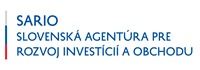 ODBOR ZAHRANIČNÉHO OBCHODU sprostredkovanie konkrétnej ponuky slovenských výrobkov na zahraničné trhy a zahraničných dopytov do tuzemského podnikateľského prostrediazabezpečenie prezentácie slovenských firiem na slovenských a zahraničných veľtrhoch a výstavách s cieľom aktívnej propagácie slovenského podnikateľského prostrediaorganizovanie a sprevádzanie podnikateľských misií v zahraničí a na Slovenskuposkytovanie konzultačného a vzdelávacieho servisu zameraného na podporu exportu slovenských výrobkov prostredníctvom seminárov a webinárovvyhľadanie obchodného partnera pre slovenské a zahraničné spoločnosti podľa zadaných kritérií a pomoc pri nadviazaní prvotného kontaktuvytváranie teritoriálne a sektorovo orientovaných projektov, zameraných na podporu hospodárskej spolupráce a rozvoj kooperačných aktivítvýmena informácií a spolupráca s partnerskými zahraničnými organizáciamisústreďovanie exportných príležitostí, teritoriálnych informácií, informácií o medzinárodných tendroch a kooperačných podujatiach v zahraničíefektívna koordinačná činnosť s inštitúciami zainteresovanými do proexportnej politikyspracovanie užitočných informácií, rád a manuálov o exporteV prípade záujmu o konzultácie k týmto službám:NAVŠTÍVTE KONZULTAČNÝ STÁNOK SARIO PRIAMO POČAS PODUJATIA (iba v prípade osobnej účasti) NAPLÁNUJTE SI STRETNUTIE FORMOU ROKOVANIA - v registračnom portáli počas párovania stretnutí zvoľte „SARIO Foreign Trade Department“ NAPÍŠTE NÁM NA https://www.sario.sk/sk/exportujte-do-zahranicia/kontaktyODBOR INVESTIČNÝCH PROJEKTOV Služby pre nových investorov:Asistencia pri implementovaní investičných projektov Poskytovanie informácií o slovenskom investičnom a podnikateľskom prostredíKonzultácie k schéme regionálnej investičnej pomoci, k dodatočnému odpočtu na výskum a vývoj Selekcia vhodných nehnuteľností podľa požiadaviek investora a ďalšia asistencia spojená s výberom lokalityVypracovanie analýz na mieru – štatistiky pracovnej sily v rámci dochádzkových vzdialeností, prehľad vzdelávacích a iných verejných inštitúcií vhodných na spoluprácu, prehľad najväčších zamestnávateľov v regióne a inéOrganizácia návštev zástupcov investora vrátane organizácie obhliadok nehnuteľností a relevantných stretnutí s miestnymi predstaviteľmi a potenciálnymi partnermiIdentifikácia potenciálnych lokálnych dodávateľov a poskytovateľov riešení spojených s Industry 4.0Poradenstvo pri zakladaní spoločnosti na Slovensku, konzultácie k duálnemu vzdelávaniu na Slovensku, konzultácie k zamestnávaniu príslušníkov z tretích krajínTvorba sektorových prehľadov a iných materiálov prezentujúcich slovenské hospodárstvoSlužby pre etablované spoločnosti:Poradenstvo pri rozširovaní aktivít na Slovensku (vypracovanie analýz potrebných pre výber lokality, selekcia vhodných nehnuteľností, prepojenie na lokálne vzdelávacie inštitúcie, organizácia stretnutí s potenciálnymi partnermi, konzultácie k podporným mechanizmom, a iné)Identifikácia potenciálnych lokálnych dodávateľov a poskytovateľov služiebKonzultácie k schéme regionálnej investičnej pomoci a dodatočnému odpočtu na výskum a vývoj Prepájanie univerzít, škôl & výskumných centier s podnikateľskou sférou, konzultácie k duálnemu vzdelávaniuPrepájanie na relevantných poskytovateľov právnych, HR, stavebných a iných profesionálnych služieb v spolupráci s partnerskou organizáciou Investment Support Association ISAInovačný sourcing - prepájanie potrieb investorov etablovaných na Slovensku s kompetenciami slovenských inovatívnych technologických spoločnostíDiverzifikačné aktivity - podpora diverzifikácie sektorového portfólia slovenských firiem smerom k perspektívnym vysokotechnologickým odvetviamLokalizačné služby - podpora pri lokalizácii dodávateľských sietí na SlovenskuV prípade záujmu o konzultácie k týmto službám:NAVŠTÍVTE KONZULTAČNÝ STÁNOK SARIO PRIAMO POČAS PODUJATIA (iba v prípade osobnej účasti) NAPLÁNUJTE SI STRETNUTIE FORMOU ROKOVANIA - v registračnom portáli počas párovania stretnutí zvoľte „SARIO Investment Project Department“ NAPÍŠTE NÁM NA invest@sario.skODBOR REGIONÁLNYCH KANCELÁRIÍponuka najväčšej databázy priemyselných nehnuteľností - možnosť vybrať, predať, prenajať či kúpiť najvýhodnejšie miesto na podnikanie prepájanie firiem s univerzitami a miestnymi inštitúciamiV prípade záujmu o konzultácie k týmto službám:NAVŠTÍVTE KONZULTAČNÝ STÁNOK SARIO PRIAMO POČAS PODUJATIA (iba v prípade osobnej účasti) NAPLÁNUJTE SI STRETNUTIE FORMOU ROKOVANIA - v registračnom portáli počas párovania stretnutí zvoľte „SARIO - Regional Offices“ NAPÍŠTE NÁM NA regiony@sario.skSARIO PROJEKT PRAX PRE UNIVERZITY, RIEŠENIA PRE FIRMY  Agentúra SARIO sa dlhodobo usiluje podporiť rast investícií s vyššou pridanou hodnotou a proaktívne reagovať na výzvy, ktorým firmy na Slovensku čelia. Jednou z výziev je nízka dostupnosť kvalifikovanej pracovnej sily, ktorá môže byť bariérou pri rozvoji inovatívnych firiem a brzdí prechod k vedomostnej ekonomike a priemyslu 4.0. Preto agentúra SARIO rozvíja svoju agendu zameranú práve na prepájanie akademickej pôdy s praxou.Hlavná myšlienka projektu „Prax pre univerzity, riešenia pre firmy“ je podpora nadväzovania spolupráce firiem s akademickým prostredím a priniesť nové partnerstvá a príležitosti praxe pre študentov, kontakty a pozitívnu publicitu.Akou formou sa môžete zapojiť?návrh tém bakalárskych, diplomových a dizertačných prác na základe zadaní z praxe, ktoré potrebujete vyriešiť, návrh prípadových štúdií na zadaní z praxe, ponuky stáží pre študentov, vytipovaním oblastí pre vytvorenie spoločných výskumno-vývojových projektov s fakultou.Univerzity nás môžu priamo kontaktovať v prípade záujmu o zapojenie sa do projektu. Ako to funguje ?Agentúra SARIO spáruje predložené témy od firiem s fakultami a usporiada kooperačné podujatia, na ktorých budú mať výskumníci, profesori a študenti možnosť nadviazať priamy kontakt s firmami, a naštartovať spoluprácu.Všetky služby SARIO sú poskytované bezplatne.V prípade záujmu o konzultácie k tomuto projektu:•	NAVŠTÍVTE KONZULTAČNÝ STÁNOK SARIO PRIAMO POČAS PODUJATIA (iba v prípade osobnej účasti) •	NAPLÁNUJTE SI STRETNUTIE FORMOU ROKOVANIA - v registračnom portáli počas párovania stretnutí zvoľte „SARIO - Prax pre univerzity, riešenia pre firmy“NÁRODNÝ PROJEKT PODPORA INTERNACIONALIZÁCIE MSP so sídlom mimo Bratislavského krajapodpora prostredníctvom účasti na výstavách a veľtrhoch v zahraničípodpora prostredníctvom účasti na podnikateľských misiách podpora pri možnom zapájaní sa do dodávateľských reťazcov, najmä zahraničných spoločnostípodpora formou účasti na bezplatných školiacich programoch, tzv. Exportnej akadémie V prípade záujmu o konzultácie k týmto službám:NAVŠTÍVTE KONZULTAČNÝ STÁNOK SARIO PRIAMO POČAS PODUJATIA (iba v prípade osobnej účasti) NAPLÁNUJTE SI STRETNUTIE FORMOU ROKOVANIA - v registračnom portáli počas párovania stretnutí zvoľte “SARIO National project“ 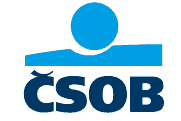 Generálny partner podujatia Československa obchodná banka (ČSOB) je jedna z najsilnejších a najdôležitejších bánk na slovenskom trhu. ČSOB je univerzálna banka a je členom silnej finančnej skupiny v rámci Slovenska, ktorá ponúka klientom unikátnu škálu finančných a poistných produktov. ČSOB Obchodné financovanie je dlhodobo oceňované zo strany odborníkov z Global Finance ako najlepší poskytovateľ služieb v rámci Slovenska. V prípade potreby exportno-importného financovania, dokumentárnych akreditívov, bankových záruk a prípadne iných potrieb súvisiacich s medzinárodným obchodom sa na nás neváhajte obrátiť. V prípade záujmu o konzultácie k týmto službám:NAVŠTÍVTE KONZULTAČNÝ STÁNOK ČSOB PRIAMO POČAS PODUJATIA (iba v prípade osobnej účasti) NAPLÁNUJTE SI STRETNUTIE FORMOU ROKOVANIA - v registračnom portáli počas párovania stretnutí zvoľte „Československá obchodná banka, a.s.“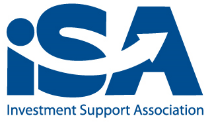 ISA je nezisková mimovládna organizácia, združuje skupinu popredných profesionálov v oblasti služieb, ktorá pomáha zahraničným a domácim subjektom pri ich pôsobení v Slovenskej republike. Združuje viac ako 40 spoločností poskytujúcich poradenské a iné služby investorom v nasledujúcich oblastiach: právne služby, realitné poradenstvo, poradenstvo v oblasti životného prostredia, riadenia, audit finančného poradenstva a dane, architektúra a dizajn, projektový a stavebný manažment, stavebníctvo - inžinierske, IT a telekomunikačné služby. V prípade záujmu o konzultácie k týmto službám:NAPLÁNUJTE SI STRETNUTIE FORMOU ROKOVANIA - v registračnom portáli počas párovania stretnutí zvoľte „Investment Support Association“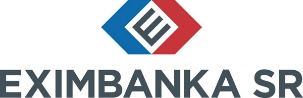 EXIMBANKA SR ako exportno-úverová agentúra je jediný priamy nástroj štátu pre podporu slovenských exportérov. Poskytuje financovanie a poistenie exportu a umožňuje vstup slovenským exportérom do obchodných a investičných vzťahov, kde komerčný finančný sektor prejavuje menší záujem prevziať na seba riziko.EXIMBANKA SR podporuje exportérov bez ohľadu na veľkosť alebo sektor podnikania. Produkty sú určené malým, stredným aj veľkým slovenským podnikateľským subjektom zameraným na export. Vytvára podmienky pre expanziu slovenského exportu predovšetkým do teritórií s rastúcim potenciálom a vyššou mierou teritoriálneho rizika. Zvyšuje konkurencieschopnosť slovenských exportérov na medzinárodných trhoch pri minimalizácii ich rizika, poskytuje komplexné riešenie financovania a poistenia exportu, nakombinuje exportérom produkty na mieru.EXIMBANKA SR prostredníctvom úverov z EIB prináša exportérom výhodné možnosti financovania na podporu investičných projektov a prevádzkového kapitálu. Zvýhodnené financovanie z prostriedkov EIB reprezentuje zvýhodnená úroková sadzba oproti bežnému úveru znížená minimálne o 0,25 % p.a. Úvery z úverovej linky EIB sú určené pre malé a stredné podniky (MSP) a stredne veľké spoločnosti (MidCaps).V prípade záujmu o konzultácie k týmto službám:•	NAVŠTÍVTE KONZULTAČNÝ STÁNOK SARIO PRIAMO POČAS PODUJATIA (iba v prípade osobnej účasti) •	NAPLÁNUJTE SI STRETNUTIE FORMOU ROKOVANIA - v registračnom portáli počas párovania stretnutí zvoľte “EXIMBANKA SR“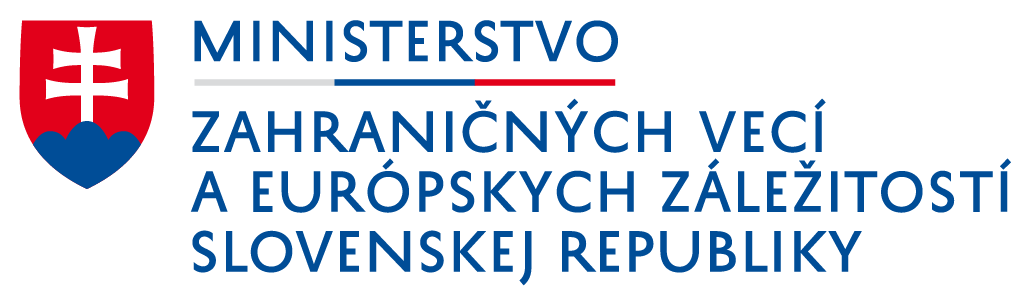 MINISTERTSVO ZAHRANIČNÝCH VECÍ A EURÓPSKYCH ZÁLEŽITOSTÍ SR – ZASTUPITEĽSKÉ ÚRADY SLOVENSKEJ REBUBLIKY V ZAHRANIČÍ V prípade záujmu o vyhľadanie potenciálnych obchodných partnerov a príležitostí pre slovenské firmy v konkrétnom teritóriu, či sprostredkovanie kontaktov a rôznych informácií o danom trhu, si vopred naplánujte stretnutie z ekonomickým diplomatom priamo v teritóriu. VEĽVYSLANECTVO SLOVENSKEJ REPUBLIKY V BELGICKU (BRUSEL) - v registračnom portáli zvoľte „Embassy of the Slovak Republic in Brussels“VEĽVYSLANECTVO SLOVENSKEJ REPUBLIKY V CHORVÁTSKU (ZÁHREB) - v registračnom portáli zvoľte „Embassy of the Slovak Republic in Zagreb“VEĽVYSLANECTVO SLOVENSKEJ REPUBLIKY V POĽSKU (VARŠAVA) - v registračnom portáli zvoľte „Embassy of the Slovak Republic in Warsaw“VEĽVYSLANECTVO SLOVENSKEJ REPUBLIKY V SRBSKU (BELEHRAD) - v registračnom portáli zvoľte Embassy of the Slovak Republic in BelgradeVEĽVYSLANECTVO SLOVENSKEJ REPUBLIKY V ČÍNE (PEKING) - v registračnom portáli zvoľte Embassy of the Slovak Republic in BeijingVEĽVYSLANECTVO SLOVENSKEJ REPUBLIKY V ÍRSKU (DUBLIN) - v registračnom portáli zvoľte Embassy of the Slovak Republic in DublinVEĽVYSLANECTVO SLOVENSKEJ REPUBLIKY V BRAZÍLII - v registračnom portáli zvoľte „Embassy of the Slovak Republic in Brazilia“VEĽVYSLANECTVO SLOVENSKEJ REPUBLIKY V KAZACHSTANE (NUR-SULTAN) - v registračnom portáli zvoľte „Embassy of the Slovak Republic in Nur-Sultan“GENERÁLNY KONZULÁT SR V ISTANBULE - v registračnom portáli zvoľte „Consulate General of Slovak Republic in IstanbulVEĽVYSLANECTVO SLOVENSKEJ REPUBLIKY VO ŠVÉDSKU (Štokholm) - v registračnom portáli zvoľte „Embassy of the Slovak Republic“VEĽVYSLANECTVO SLOVENSKEJ REPUBLIKY V GRÉCKU (Atény) - v registračnom portáli zvoľte „Embassy of the Slovak Republic in Athens“VEĽVYSLANECTVO SLOVENSKEJ REPUBLIKY V LIBANONE (Bejrút) - v registračnom portáli zvoľte „Embassy of the Slovak Republic in Bejrut“VEĽVYSLANECTVO SLOVENSKEJ REPUBLIKY V Jakarte - v registračnom portáli zvoľte „Embassy of the Slovak Republic in Jakarta“VEĽVYSLANECTVO SLOVENSKEJ REPUBLIKY V SLOVINSKU (Ľubľana) - v registračnom portáli zvoľte „Embassy of the Slovak Republic in Ljubljana“VEĽVYSLANECTVO SLOVENSKEJ REPUBLIKY VO VEĽKEJ BRITÁNII (Londýn) - v registračnom portáli zvoľte „Embassy of the Slovak Republic in London“VEĽVYSLANECTVO SLOVENSKEJ REPUBLIKY V MEXIKU - v registračnom portáli zvoľte „Embassy of the Slovak Republic in Mexico“VEĽVYSLANECTVO SLOVENSKEJ REPUBLIKY V NÓRSKU (Oslo) - v registračnom portáli zvoľte „Embassy of the Slovak Republic in Oslo“VEĽVYSLANECTVO SLOVENSKEJ REPUBLIKY VO FRANCÚZSKU (Paríž) - v registračnom portáli zvoľte „Embassy of the Slovak Republic in Paris“VEĽVYSLANECTVO SLOVENSKEJ REPUBLIKY V MACEDÓNSKU (Skopje) - v registračnom portáli zvoľte „Embassy of the Slovak Republic in Skopje“VEĽVYSLANECTVO SLOVENSKEJ REPUBLIKY V UZBEKISTANE (Taškent) - v registračnom portáli zvoľte „Embassy of the Slovak Republic in Tashkent“VEĽVYSLANECTVO SLOVENSKEJ REPUBLIKY V IZRAELI (Tel Aviv) - v registračnom portáli zvoľte „Embassy of the Slovak Republic in Tel Aviv“VEĽVYSLANECTVO SLOVENSKEJ REPUBLIKY V ČECHÁCH (Praha) - v registračnom portáli zvoľte „Embassy of the Slovak Republic in Prague“VEĽVYSLANECTVO SLOVENSKEJ REPUBLIKY V TALIANSKU (Rím) - v registračnom portáli zvoľte „Veľvyslanectvo SR v Ríme“MINISTERTSVO ZAHRANIČNÝCH VECÍ A EURÓPSKYCH ZÁLEŽITOSTÍ SR - PODNIKATEĽSKÉ CENTRUM MZVEZ SR MZVEZ SR prostredníctvom Odboru podnikateľského centra a siete ekonomických diplomatov na 73 zastupiteľských úradoch SR v zahraničí poskytujú slovenským firmám odborné poradenstvo a pomoc pri presadzovaní sa na zahraničných trhoch.Proexportné služby MZVEZ SR: vyhľadávanie kontaktov v teritóriusprostredkovanie a asistencia pri B2B a B2G rokovaniachposkytovanie informácií o podnikateľskom prostredí a miestnych špecifikáchasistencia pri účasti na obchodných misiáchkonzultácie a pomoc pri realizácii investičných zámerov v zahraničípravidelné informácie o nových obchodných a investičných príležitostiachporadenstvo pri internacionalizácii spoločnostíhotline pre exportérov V prípade záujmu o konzultácie k týmto službámNAVŠTÍVTE KONZULTAČNÝ STÁNOK SARIO PRIAMO POČAS PODUJATIA (iba v prípade osobnej účasti) NAPLÁNUJTE SI STRETNUTIE FORMOU ROKOVANIA – v registračnom portáli počas párovania stretnutí zvoľte „Ministry of Foreign and European Affairs of the Slovak Republic“.